Programjaink (április 15-november 15.)2019. április-15-május 15Gyárlátogatással egybekötött mini állásbörzét tartottunk középiskolásoknak és hallgatóinknak. JEEP program a jelentkezett hallgatókkal folytatódott a korábbi és új résztvevőkkel 1-1- csoporttal (JEEP1 és JEEP2). Kutatóhelyi nyílt nap keretében Április 16-án a Vásárosnaményi II. Rákóczi Ferenc Gimnázium diákjai busszal kutatóhelyeket látogattak meg Egyetemünkön. Április 24-én és 25-én 2 napos Roadshow-t szerveztünk, amelyen nyíregyházi iskolák vettek részt. 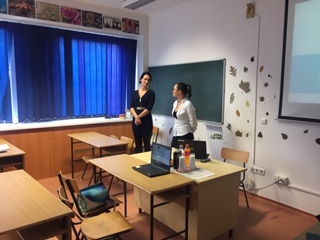 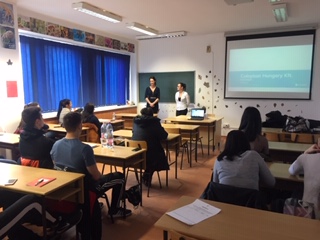 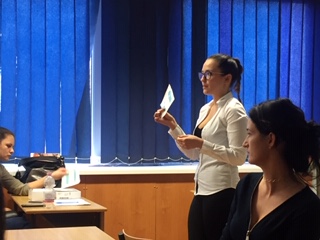 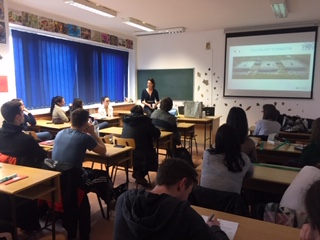 Mini állásbörzeJEEP programMájus15-június 15JEEP program folytatása mindkét csoportban. A JEEP 1 csoportban a programokhoz kapcsolódó záródolgozat összeállítása is megkezdődött. Élményközpontú szakmai napot tartottunk általános iskolásoknak, ahol az egyetemi campust látogathatták meg a diákok, valamint MTMI szakjainkról tartottunk tájékoztatást. Kutatóhelyi nyílt napot tartottunk a Tiszán.Élményközpontú szakmai napok.Kutatóhelyi nyílt nap bemutatása-Tisza (Partifecske kutatóhely)Élményközpontú szakmai nap (MTMI pályaorientáció)Június15-július15JEEP program folytatása mindkét csoportban. Élményközpontú Nyári Egyetemeket hirdettünk meg általános iskolások és középiskolások számára. Kémia-fizika, hidrobiológia, mikrobiológia, társadalomföldrajz, természetföldrajz, partifecske kutatás, programozás témákban. Ezek közül nyári időszakban a kémia-fizika nyári egyetemre jelentkeztek diákok. A többi programot a diákok kérésére szeptemberre halasztottuk el. A JEEP 2. csoport programjai tovább folytatódtak fizika, biológia, földrajz tantárgyakhoz kapcsolódóan.JEEP programjúlius15-augusztus15Kémia-fizika Nyári Egyetemet bonyolítottunk le.  JEEP 2 csoport részére képzést tartottunk földrajz tantárgyhoz kapcsolódóan. Az MTMI e-learning tartalmak fejlesztéséhet szükséges szakmai tartalmak megbeszélése, előkészítése. Informatika és nem MTMI nyári egyetemek előkészítése.augusztus15-szeptember15 Informatika nyári egyetemet bonyolítottunk le programozás témában. Megkezdtük az MTMI e-learning tartalmak kidolgozását. Nem MTMI területen (Művészettudomány, népzene) 2 nyári egyetemet bonyolítottunk le.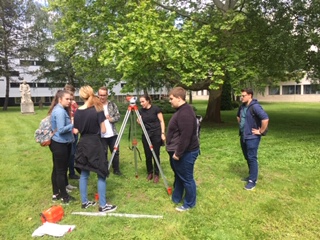 Jeep Programszeptember15-október15JEEP 3 kurzus folytatása műszaki tudományterületen. Kutatók éjszakája programot tartottunk, ahol lehetőség nyílt az MTMI területek kutatásait bemutatni. Nyári Egyetemi programokat tartottunk mikrobiológiából, környezetvédelemből, földrajzból, kémiából. Kutatóhelyi nyílt napokat szerveztünk, Junior TDK munkákat mutattunk be, ismertettünk középiskolások körében, felvázoltuk a TDK műhelyekbe kapcsolódás lehetőségeit. Mentori, nagyköveti hálózatot frissítettük. Élményközpontú szakmai napok szervezését megkezdtük, MTMI területet érintő roadshow-k szervezését megkezdtük, vállalati gyár- és üzemlátogatások szervezése folyamatban van, munkatapasztalatszerzést, iskolai gyakorlóhelyek, iskolák látogatását pedagógusjelöltekkel a kiválasztott iskolákban előkészítettük. Mini állásbörze szervezése folyamatban van MTMI területen. Képzők képzése kurzusokat megszerveztük és a kurzust elindítottuk, E-learning tartalmak fejlesztésének első verziója elkészült, jelenleg a kidolgozást pontosítjuk, fejlesztjük.JEEP program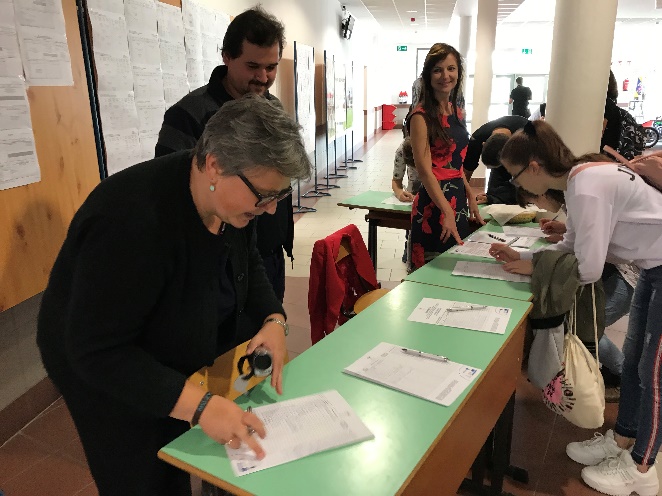 Kutatók éjszakájaNyári Egyetem MikorbiológiaNyári Egyetem-KörnyezetvédelemNyári Egyetem-Kémiaoktóber15-november15Roadshow lebonyolítása. Felvételi MTMI szakokat népszerűsítő Nyílt nap megvalósítása, Képzők képzése kurzus lebonyolítása.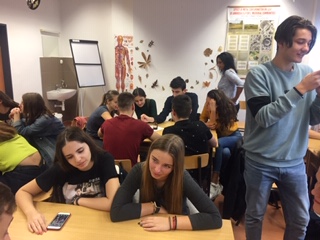 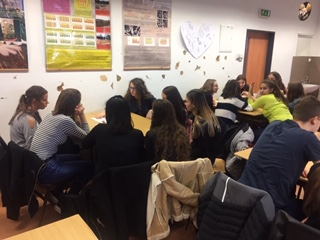 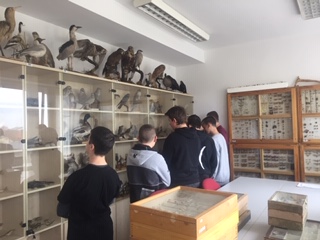 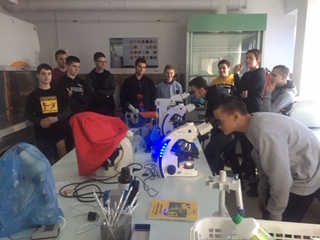 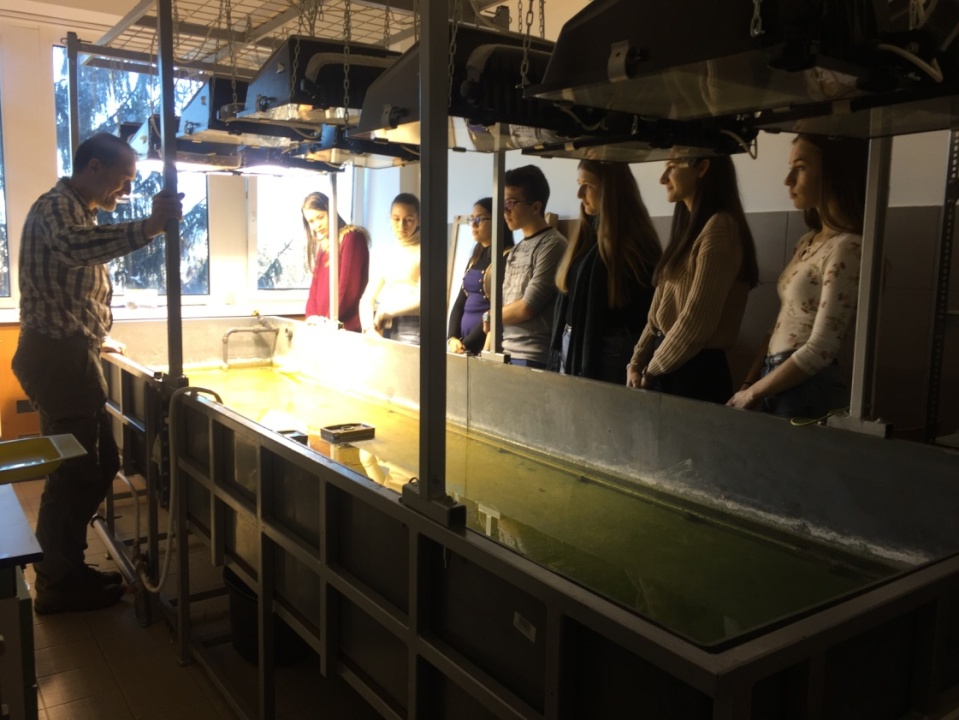 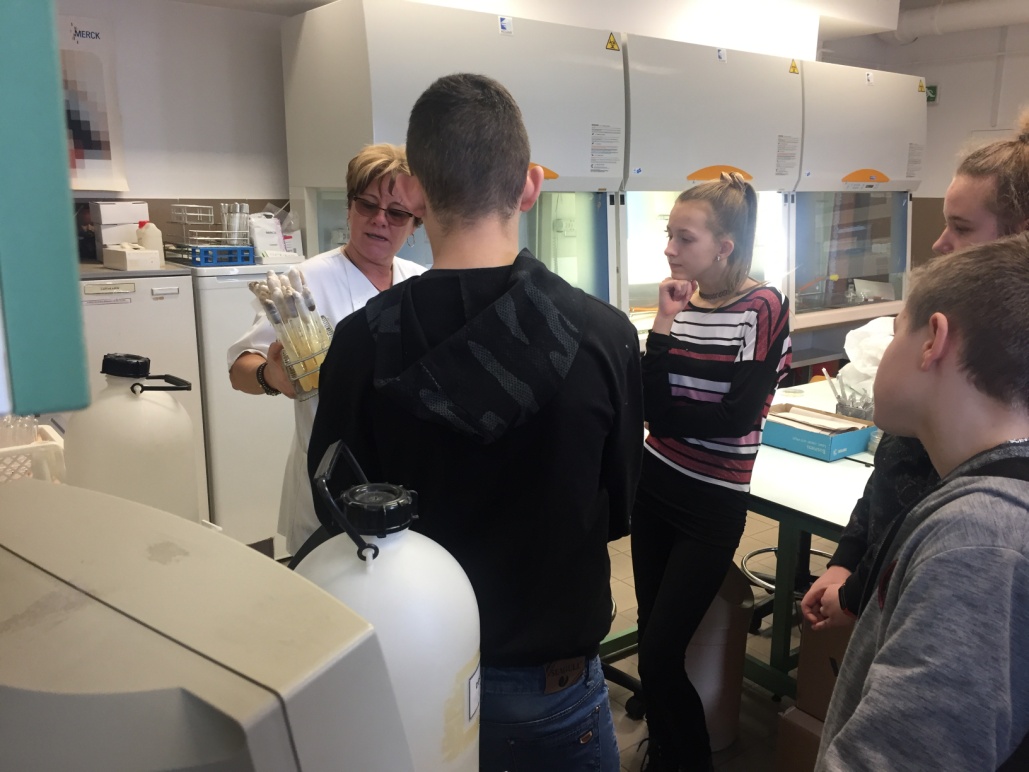 Kutatóhelyi nyílt napKépző képzése kurzusok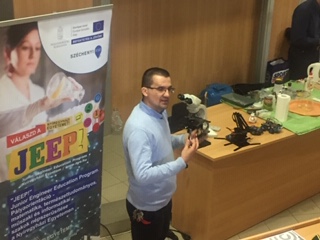 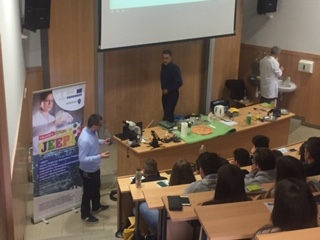 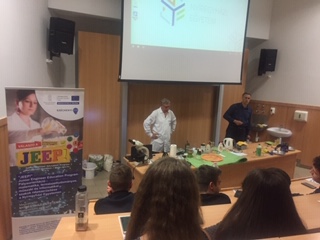 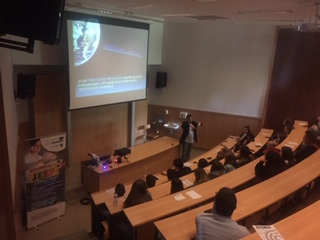 Roadshow 04.24.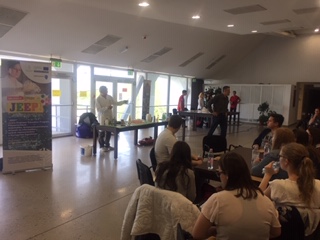 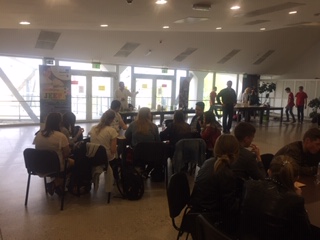 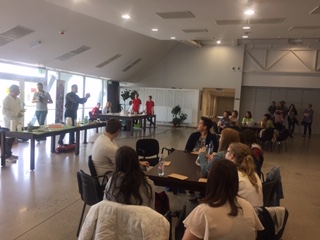 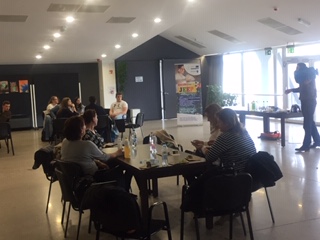 Roadshow 04.25.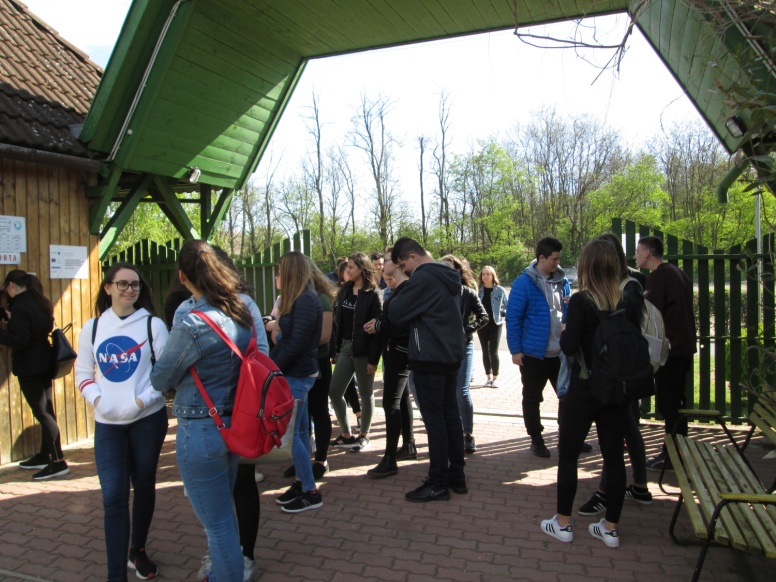 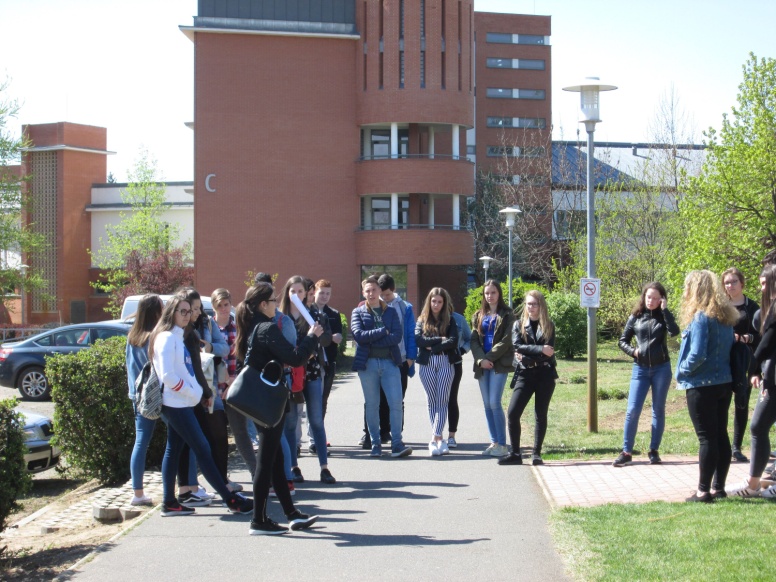 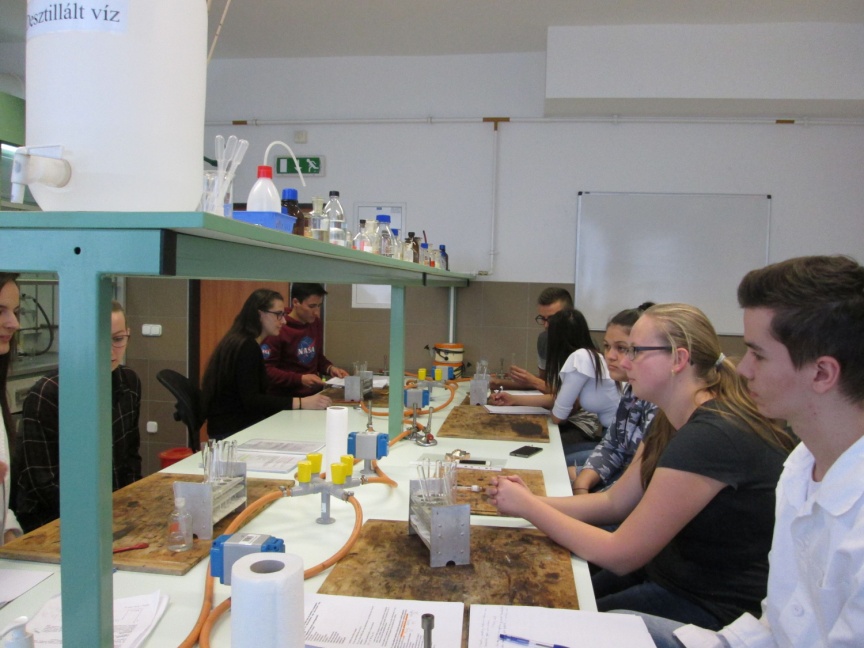 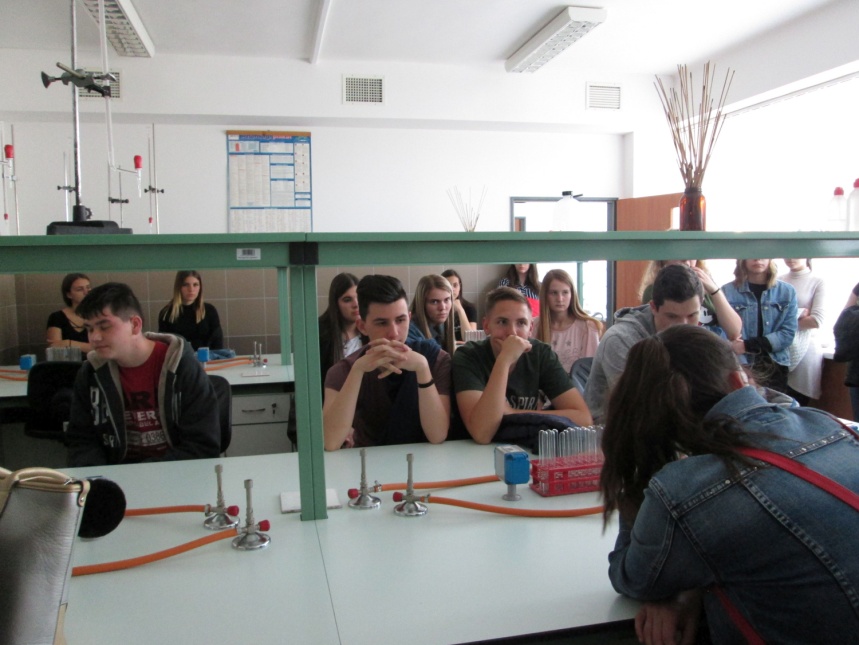 Kutatóhelyi nyílt nap 04.16.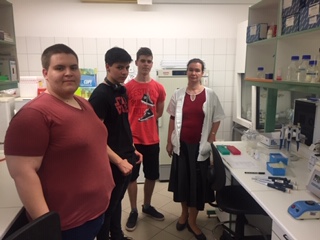 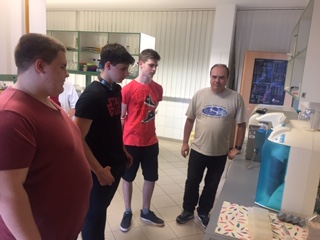 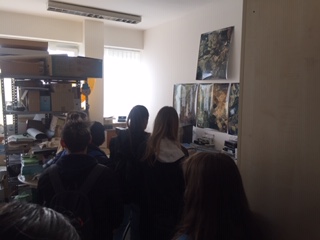 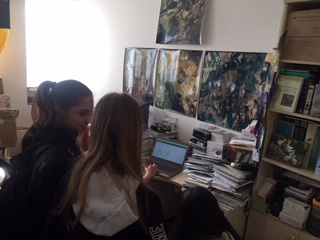 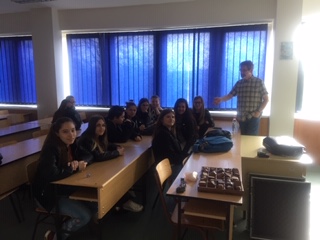 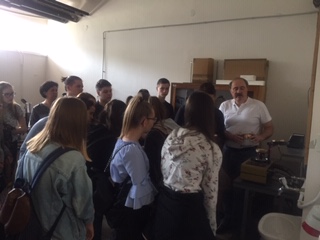 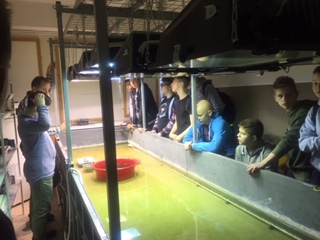 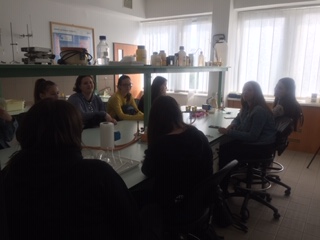 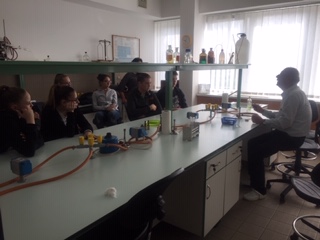 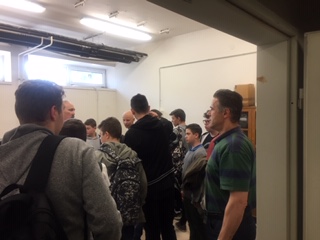 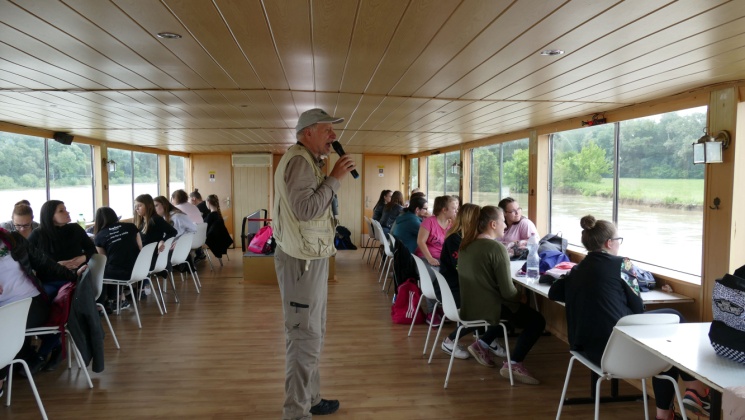 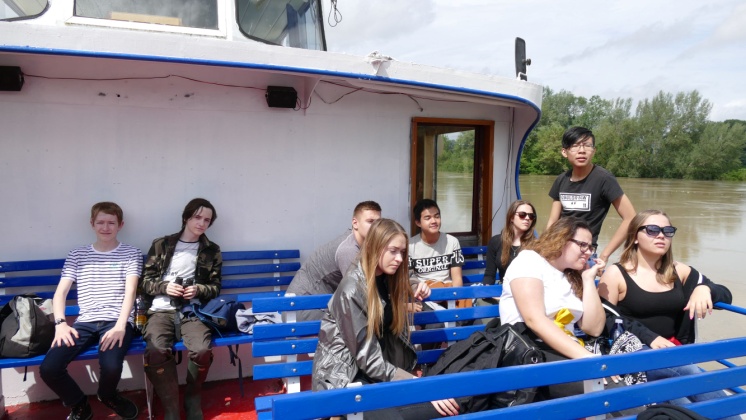 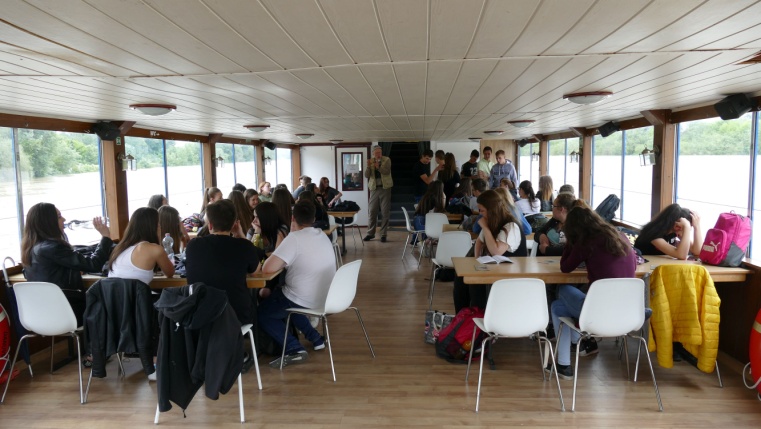 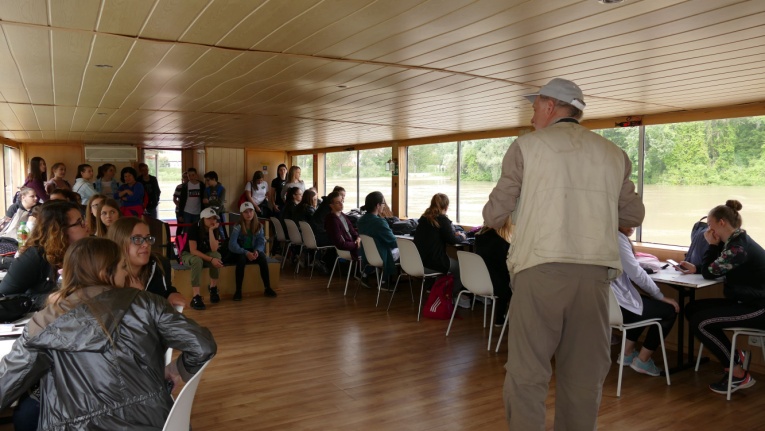 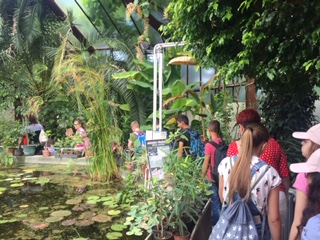 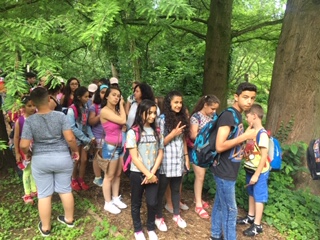 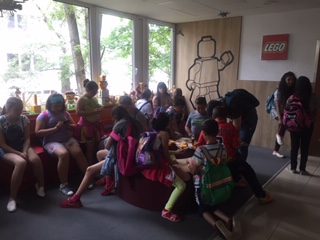 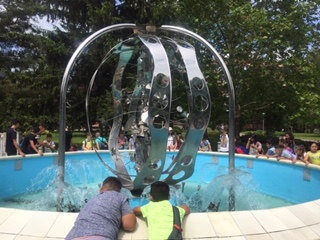 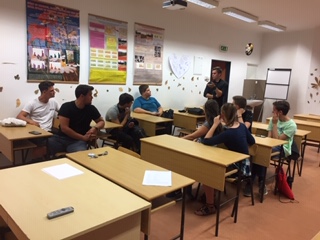 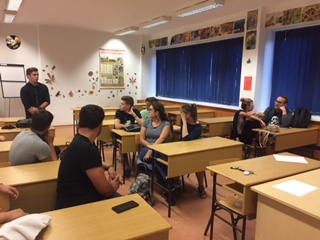 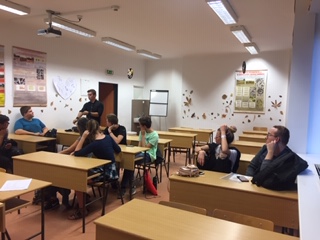 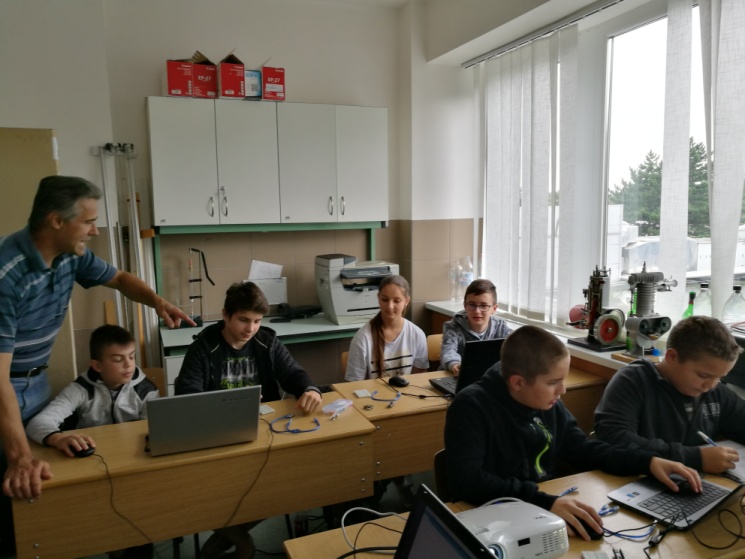 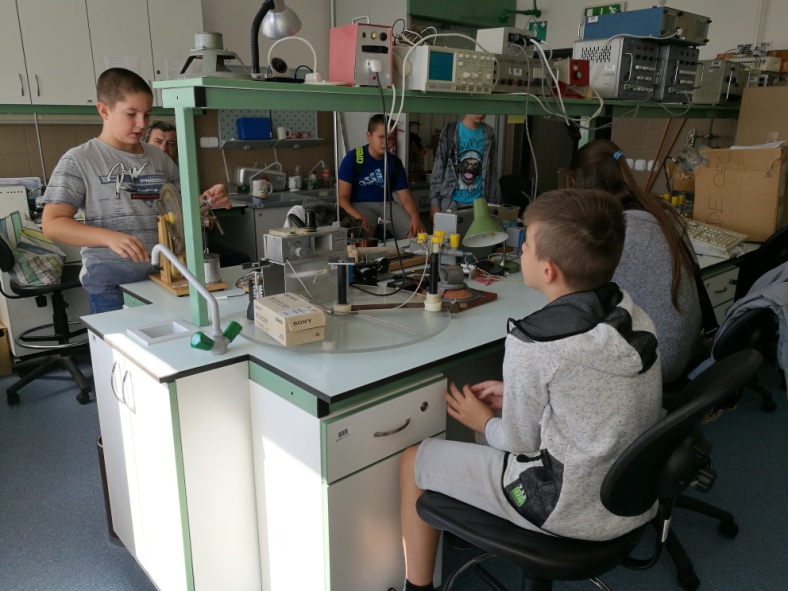 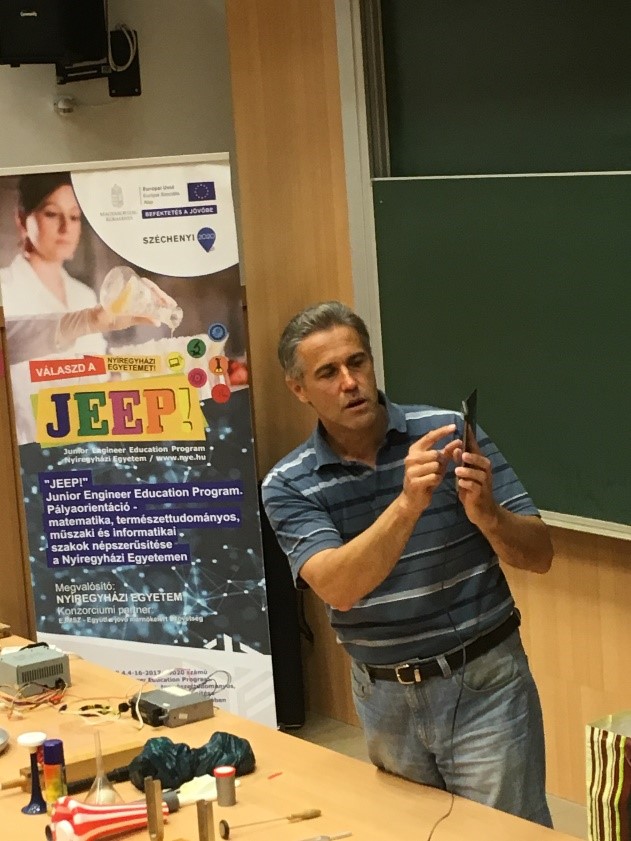 NFizika-kémia nyáFizika-kémia nyári egyetem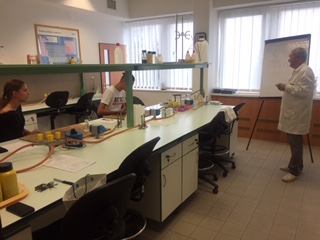 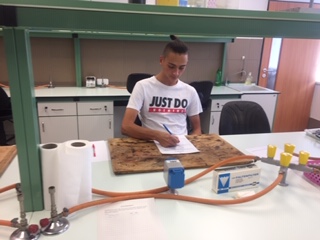 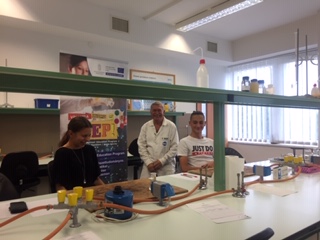 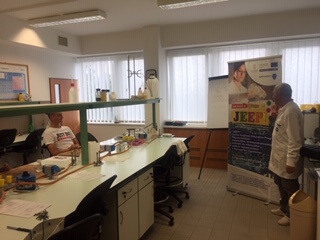 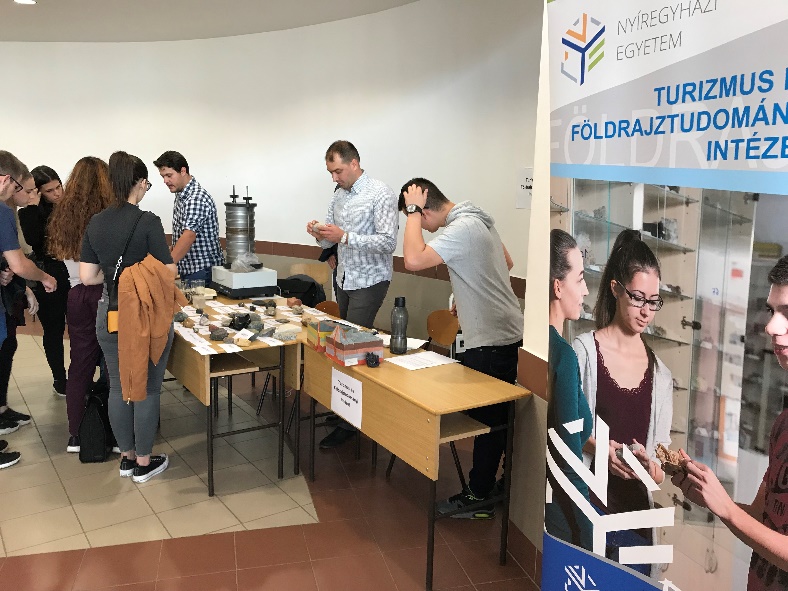 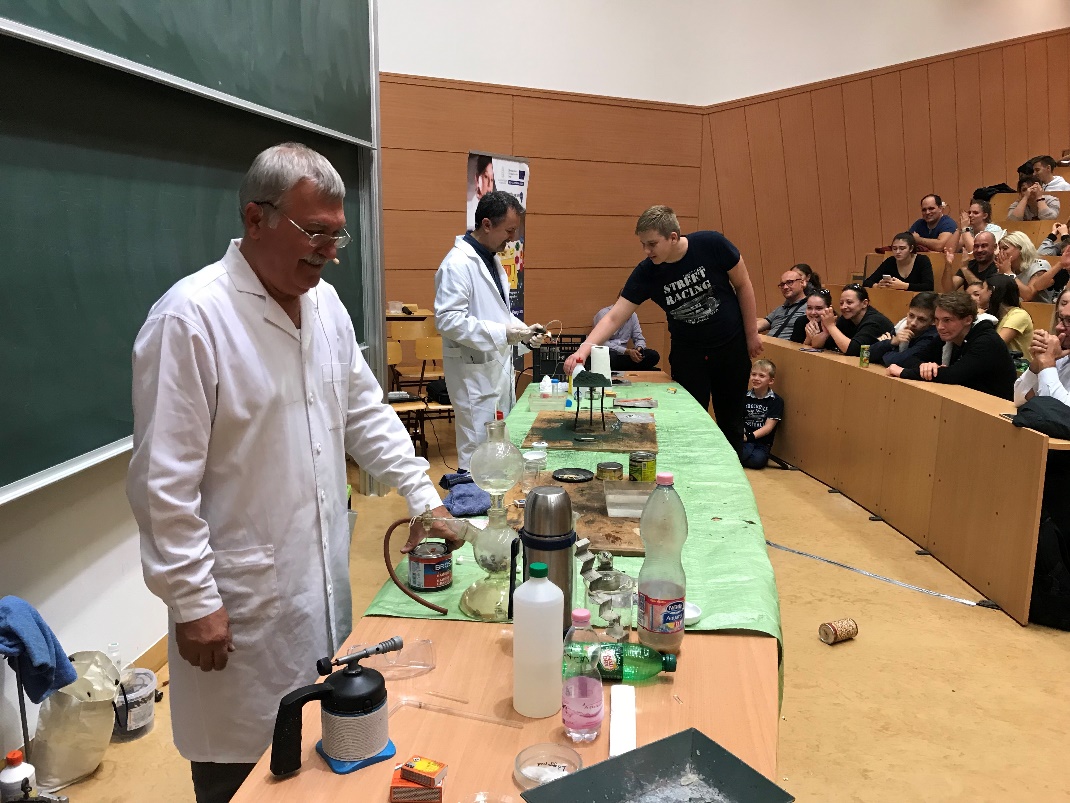 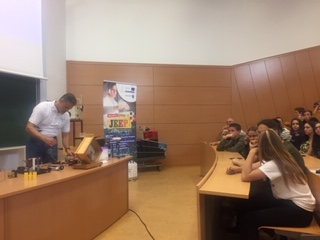 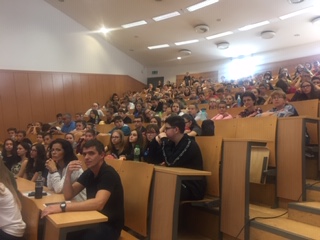 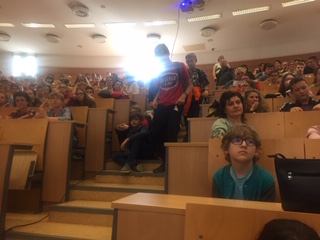 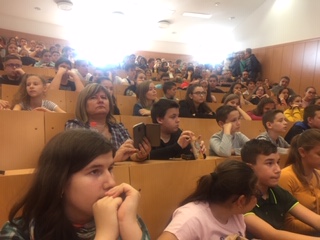 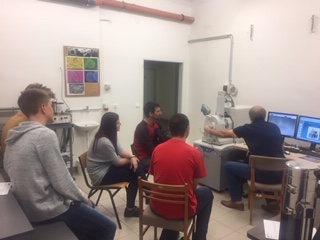 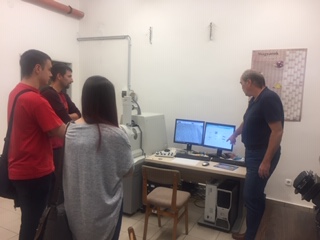 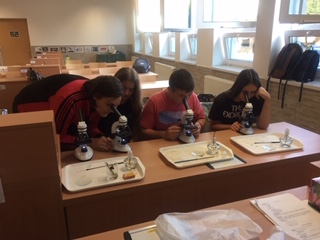 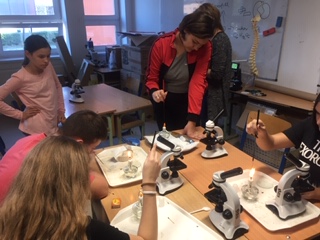 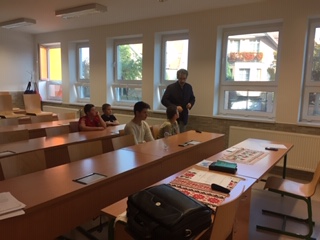 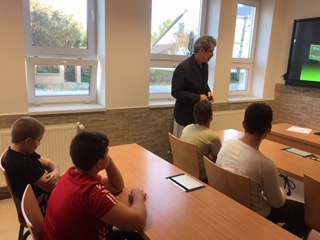 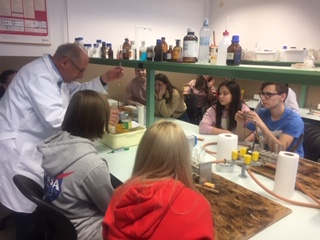 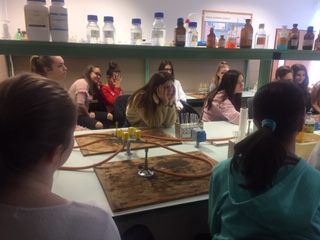 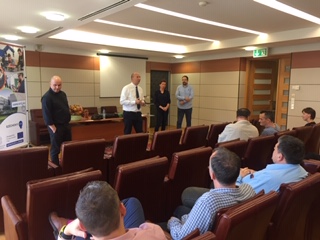 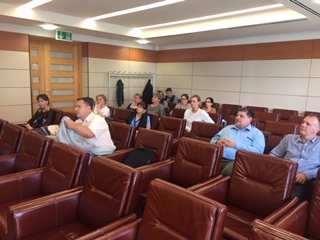 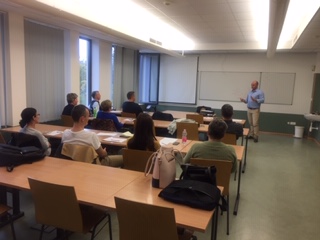 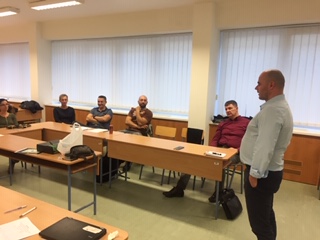 